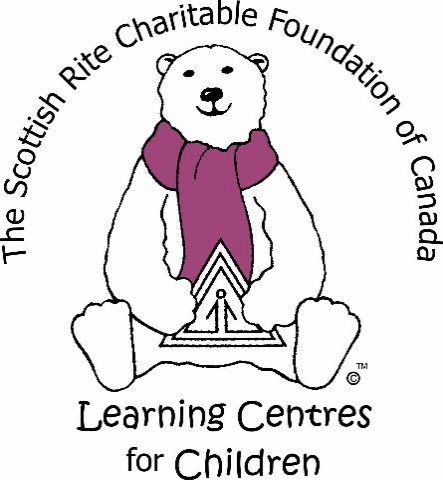 The Scottish Rite Charitable Foundation of CanadaLearning Centres for Children – LondonPresents:A two-day workshop“Multisensory Instruction Matters”with William Van Cleave                 LondonAbout William Van Cleave: 	William Van Cleave is in private practice as an educational consultant whose specialities include morphology and written expression. An internationally recognized speaker, he has presented on effective teaching practices at conferences and schools since 1995. While his own background is in language-based learning difficulties, the strategies William promotes are effective for students of all skills and abilities. His high level of enthusiasm and energy, his interactive style, and his passion for working with teachers make him an effective presenter, whether he is visiting a school and sharing with its faculty or presenting at a national conference._____________________________________________________________________________________		Friday, September 14, 2018Multisensory Instruction MattersDeveloping Decoding & Spelling Abilities in Struggling Readers: Students with language-based learning difficulties have a difficult time with activities requiring rote memory. Participants in this workshop learn about visual, auditory and kinesthetic learning pathways. The presenter introduces the tenets of basic decoding and spelling instruction, including symbol to sound and sound to symbol relationships, types of syllables, and syllable division. Participants approach spelling cognitively, learning systems that govern the language and how best to instruct students to improve spelling. Participants will learn useful patterns, spelling generalizations, and techniques for teaching students to use them effectively. This hands-on workshop will include practice with all the concepts as well as ideas for activities to use these skills in the classroom.Saturday, September 15, 2018Word SmartsUsing Morphology to Develop Vocabulary & Word Attack Skills: Research indicates that an understanding of morphology, or the meaning parts that comprise words, is invaluable for the development of vocabulary and word attack skills for students at all grade levels. Recognizing that most schooling provides decoding at the primary level, this workshop picks up where basic word attack leaves off. All too soon students are introduced to textbooks filled with longer, multisyllabic words. Even with effective basic phonics instruction, readers are often unable to handle both the increased quantity of text and its complexity. In this interactive, hands-on workshop, participants get a brief overview of the origins of our language and characteristics of the major languages of influence, an introduction to morphemic awareness, an understanding of components of a morphology lesson, and finally a study of advanced word decoding strategies. Participants practice with each concept and learn tools useful for helping students understand and decode unfamiliar words.LOCATION:DoubleTree by Hilton300 King St. London, ONAccommodations within walking distance include:DoubleTree by Hilton 519 439 1661Holiday Inn Express 519 661 0233London Executive Suites 800 265 5955Delta Hotel London Armouries 519 679 6111Workshop Registration FormSPACES ARE LIMITED!!Please return your completed registration form and cheque, payable to “London Scottish Rite Learning Centre” to:Lana Phair-Sutherland, RegistrarLSRLC Fall Workshop243 Wellington Rd. London, ON N6C 4N6519 646 2904 londonsrlc@gmail.comORBook online with http://www.eventbrite.ca/  (browse events - Multisensory Instruction Matters Workshop)Early Bird Special Register by July 1st – 1 day $150 / 2 days $250After July 1 - 1 day $200 / 2 days $350Includes coffee break & lunch – (please notify in writing of any food sensitivities) Please check:  □ Friday, Sept. 14, 2018 – 8:30 (registration) to 3:30□ Saturday, Sept. 15, 2018 – 8:30 (registration) to 3:30Full Name & Position:								Address:					City:			Province:			Postal Code		Email:					Telephone:				Registration form must be accompanied by full payment                Amount Enclosed:  $		All Fees Are Non-Refundable